Guided notes for Forensic AnthropologyWhat does a physical anthropologist investigate?​​What four things do we want to know about a skeleton?​​What bones are most useful for developing a profile of a person? Explain how they are used.An adult human has ___________!​The skeleton provides ____________ and ______________.​Muscles are connected to bone by ____________; bones are connected to each other and joints by _____________.​Bones are classified into four groups:​long— ______________________________________short— _____________________________________flat— _______________________________________irregular— _________________________________Main Characteristics: Sex - determined by: _________________________________________Age and stature (height/build) – Determined by _________________________________________________________________________ Race – determined by: _______________________________________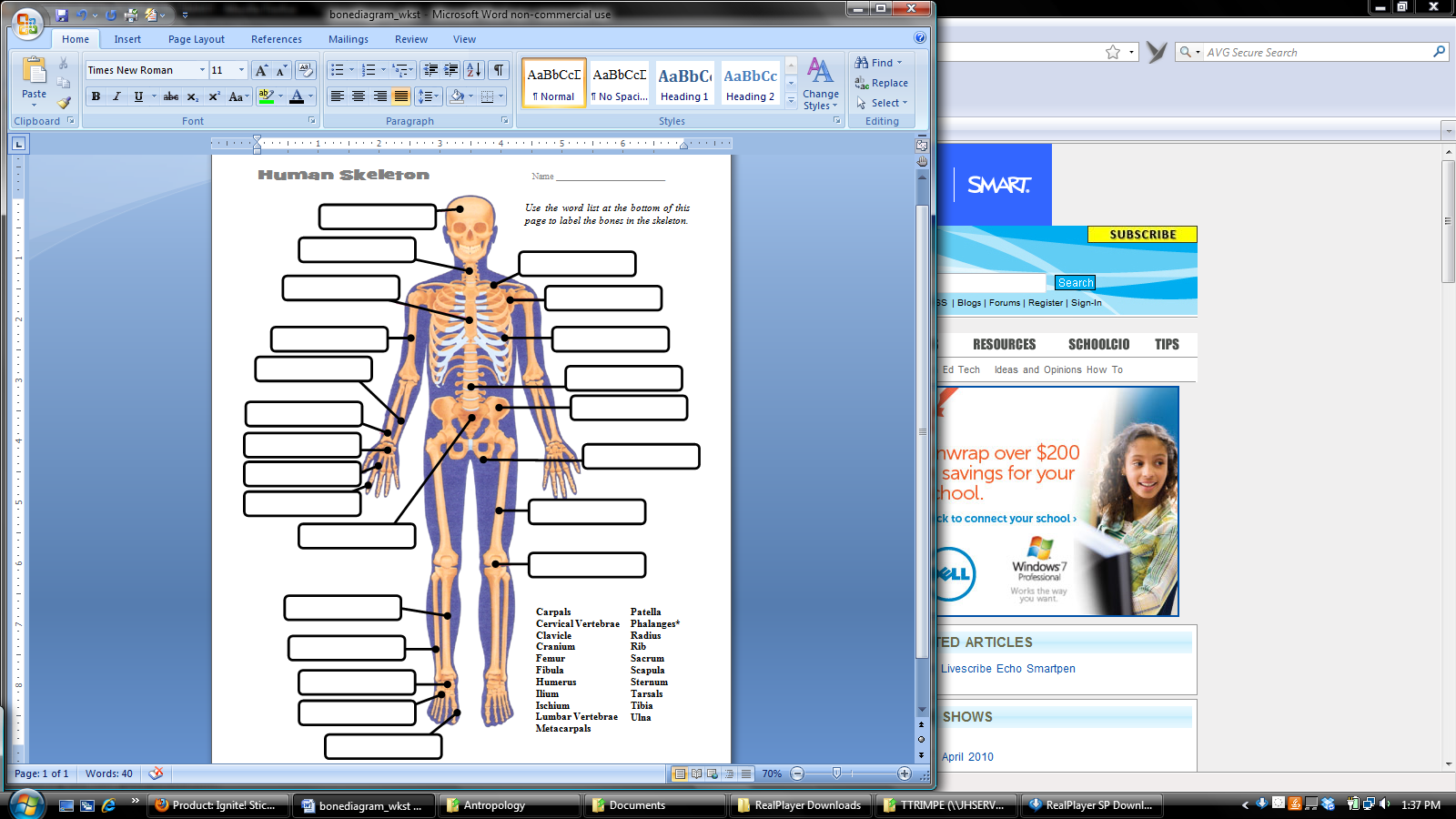 Detailed determination of sex:Pelvis (differences due to adaptations to childbirth)1. females have __________________________2. females have __________________________3. females have __________________________4. females have __________________________5. females have __________________________Cranium 1. Crests and Ridges are ___________________________.2. Chin is ____________________________.3. _______________ is wide and robust in _____________.4. Forehead ___________________________ in males. 3 Main Difficulties in determining race from craniums:_____________________________________________________________ _____________________________________________________________ _____________________________________________________________ Primary features used in race determination:Nasal Index: _______________________________________________ _____________________________________________________________ Nasal Spine: ____________________________________________________________________________________________________________Prognathism: _____________________________________________ Shape of Eye Orbits:______________________________________ _____________________________________________________________ Determination of Age: Use of Long BonesEpiphysis: _________________________________________________Ages 0-5: __________________________________________________Ages 6-25: _________________________________________________Ages 25-40: _______________________________________________Age 40+:___________________________________________________Epiphyseal Fusion: ____________________________________________________________________________________________________Use of teeth in age determination: _______________________________________________________________________________Determination of stature (height):_____________________ is proportional to __________________________________ are used because ________________Other info bones can reveal:     ______________________________________________________________________________________________     _______________________________________________Trait​Female​Male​Upper Edge of Eye Orbit​Shape of Eye Orbit​Zygomatic Process (“cheekbone”)​Nuchal Crest (Occipital Bone)​External Occipital Protuberance​Frontal Bone​Mandible shape​Ramus of mandible (back of jaw)​TraitCaucasianNegroidMongoloidNasal IndexNasal SpineNasal silling/gutteringPrognathismOrbital openings